South Hill Artists Newsletter                                           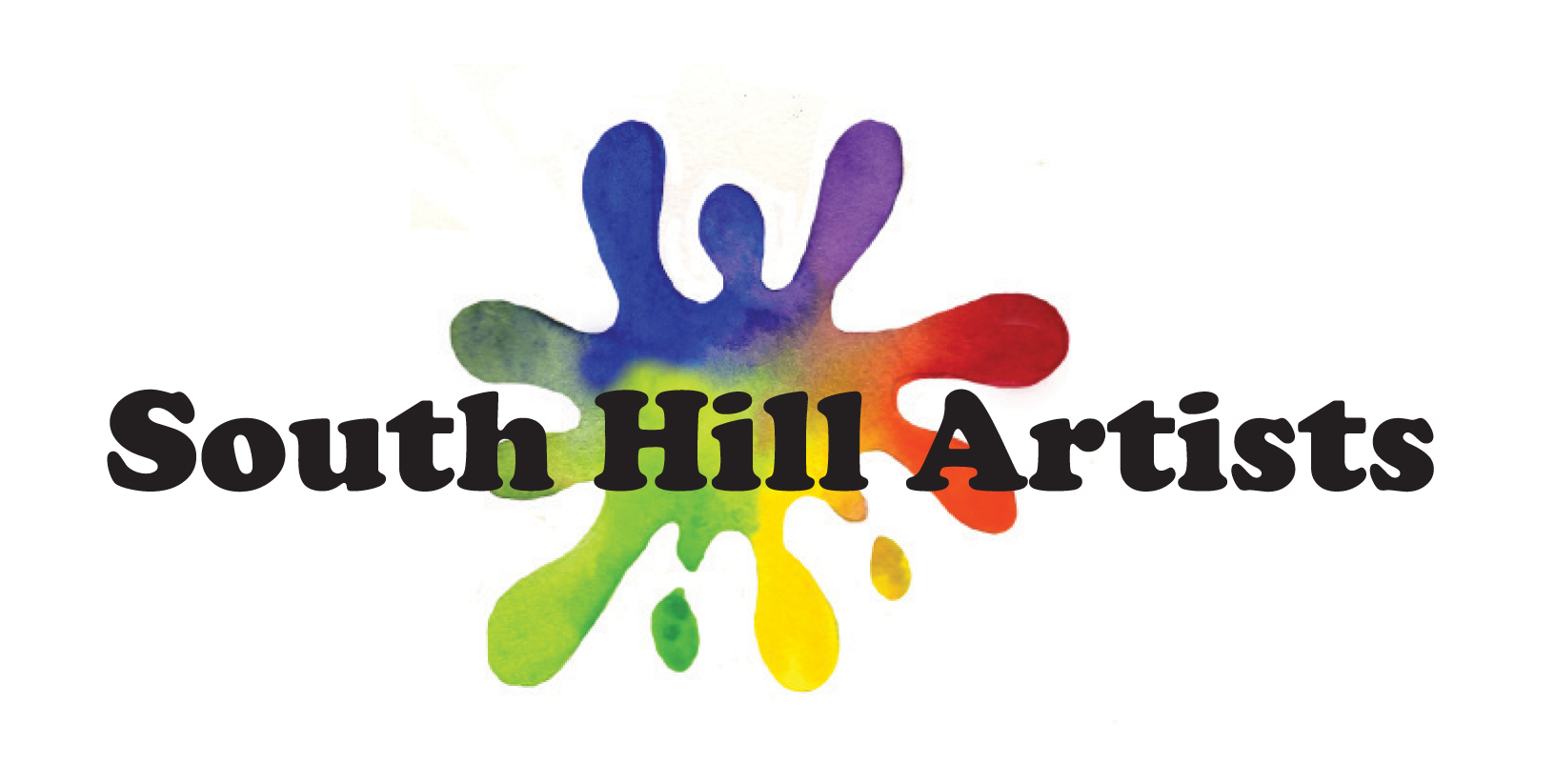 April 8, 2023                                                                        Issue 53 In this newsletter:  April 1 - May 30 SHA Art Show		        April 18 SHA Art Show Reception		        April 24-28 Spring Art Camp: artsy donation, supply list 		        May 4 Demo		             T-shirt reminder 		        June 28 FTJ Senior Art Show: Call to Artists		        Fall Art Camp dates & info		        SHA membershipApril 1 - May 30 SHA Art Show: Visit the SHA Art Show at the Puyallup Activity Center, 210 W Pioneer Avenue, Puyallup.  The show grew by 52%!April 18 SHA Art Show Reception: The reception for artists is Tuesday, April 18 from 6-8pm.  Please bring an appetizer or wine to share. April 24 - 28 Spring Camp: Reservation and payment details are on the South Hill Artists website, click on the "Latest News" tab: https://southhillartists.com.  Please see attachments for the Art Camp Supply List.!!!   NEW: Bring artsy donations for the raffle table.  !!!May 4 Demo: Our next SHA demo will be provided by Jeannie Grisham, watercolor & gouache artist and teacher.  We meet at the First Presbyterian Church of Puyallup from 10am to 2pm, located at 412 W Pioneer, Puyallup, WA 98371.Project DescriptionIf you are looking to unleash your creative juices this year and try something new, Jeannie Grisham invites you to come and play in her experimental watercolor class.  You'll learn how to use watercolor in a unique and unexpected way and play intuitively. Please see the attached Artist’s Bio, Project Plan, and Supply List.Demo General informationThere is parking behind the church, as well as on the street.  The doors are located at the back of the building from the parking lot.  The meeting room is only available for the set-up crew until 10:00am.  Members may access the room beginning at 10:00am.  Bathrooms are located down the hall from our meeting room.  If you arrive before 10:00am, you may wait in your vehicle and/or access the bathroom.  The first 10-15 minutes of our meeting time are devoted to give members time to set up their individual work area and socialize!  SHA is looking for suggestions of demo artists.  Please contact Celene Ryan at jceleneryan@hotmail.com.T-shirt Reminder: If you have a balance due for your SHA t-shirt or sweatshirt, please bring cash or check to the demo meeting.  There is a limited number of aprons and tote bags available.  Totes are $12.00 and aprons $18.00.				June 28 Franke Tobey Jones Senior Art Show Call to Artists: Artists age 55 and better are invited to enter the FTJ Senior Art Show.  Please see the attached “FTJ Senior Art Show” Planning Notice to Artists.Fall Art Camp: October 23-27 will be our Fall Art Camp.  Due to space demands, two-bed rooms will now be “double occupancy” rooms only.  SHA membership entitles you to participate in meetings, demonstrations, art shows, and social events scheduled during the year, September through August.  Our 2022-23 membership dues are $40.00, and are due in September.  You may pay at the meeting or mail a check to PO Box 731762, Puyallup, WA 98373, made out to "SHA."  Payment of dues is required 30 days prior to participation in art shows or activities; and to volunteer and support SHA activities, events, and chartered objectives.  Guests are welcome to attend and participate in an art demonstration for a $25.00 fee.  Invite a friend to join us! 